Курчатовский проект в средней школеС  2012  года  в  пятых  классах  школы  стартовал  межпредметный  курс  внеурочной  деятельности    «Я-исследователь».   Программа  курса  была  разработана  учителями  школы  на  основе  разработки  «Основы  естественно-научных  исследований» Африной Е.И.  Нашей  основной  задачей  было  познакомить  учащихся  с  основными  формами и методами  исследовательской  работы  в  области  физики, биологии, химии,  географии  и  научить их  использовать  ИКТ  технологии  не  только  для  оформления,  но  и  для  обработки  экспериментальных  данных.  Получился  практикум  для  начинающих  исследователей,  который  успешно  работает  в  нашей  школе  уже  три  года  и  готовит  детей  к  самостоятельной  научной  работе.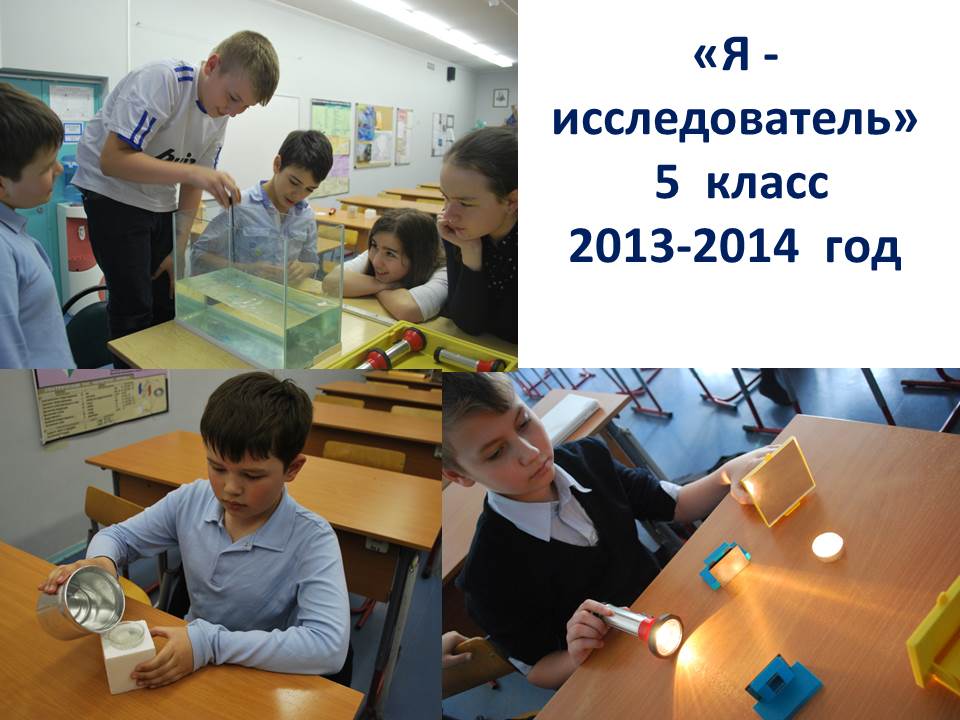 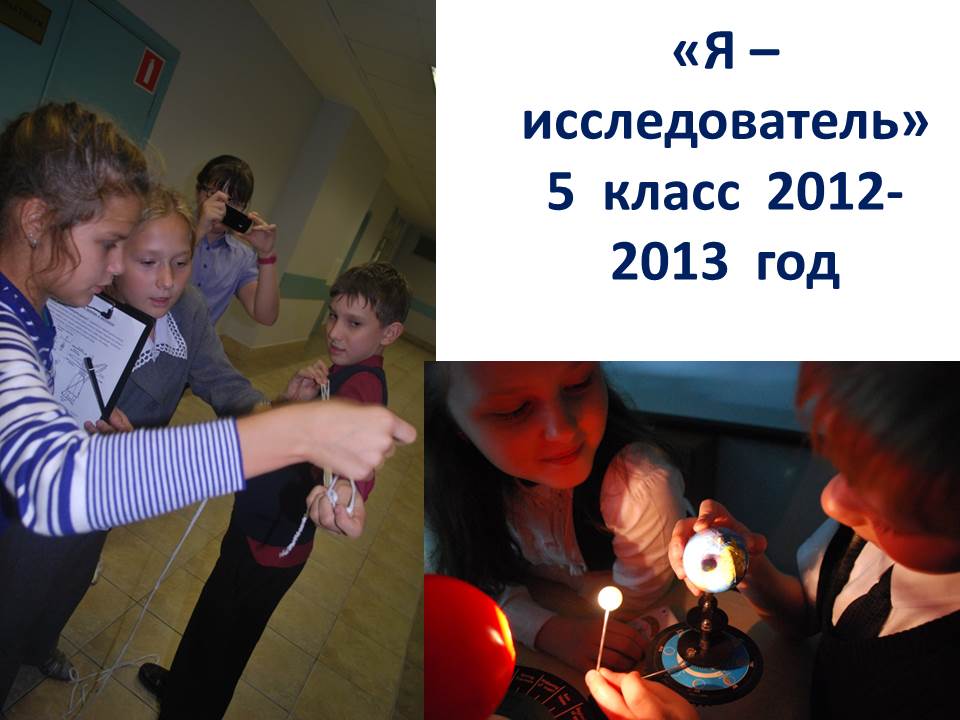 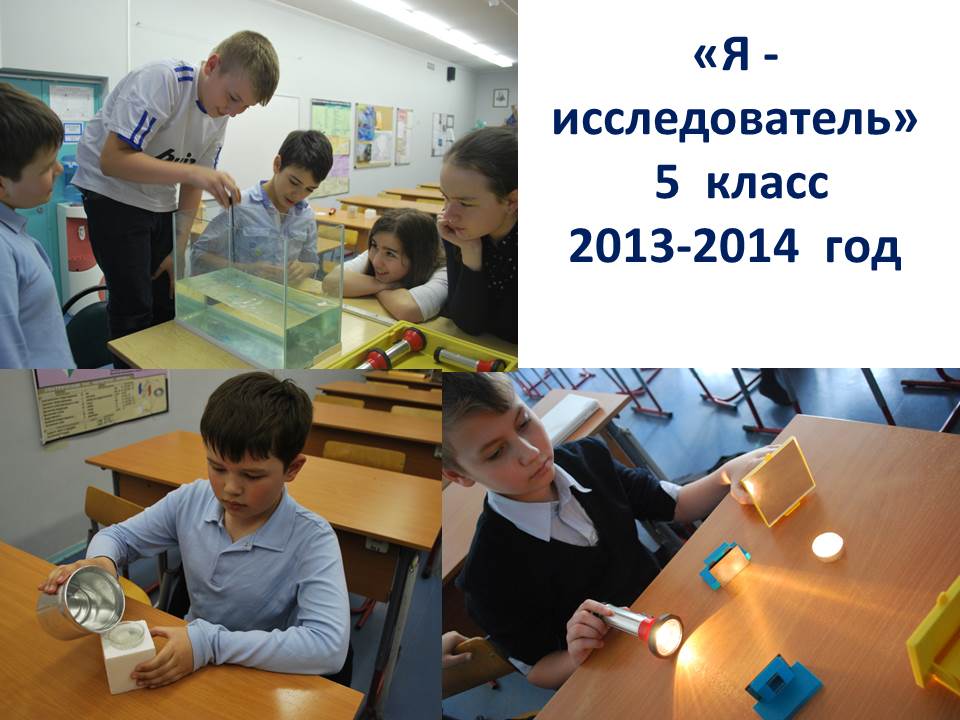 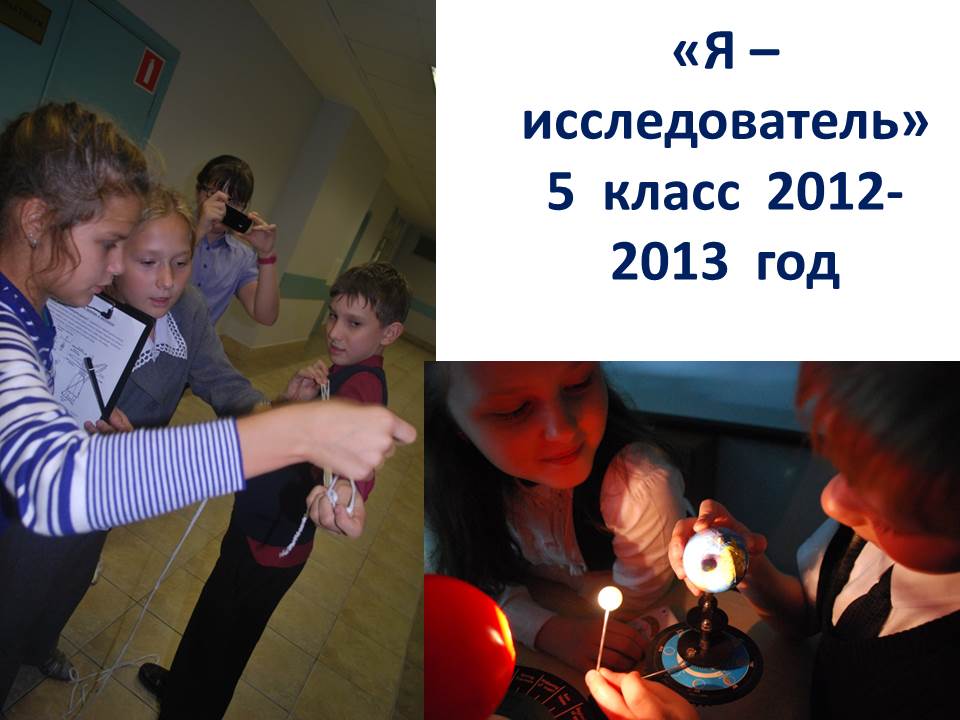 В  шестых  классах    2013-2014  году  «Я-исследователь»  представлял  собой  коллективную    работу  над  проектом  «Белый  медведь».   Основная  задача  проекта – разобраться  в  причинах  климатических  изменений  в  Арктическом  регионе,  угрозах  существованию  животных  Арктики  и  предложить возможные  способы  уменьшения  вредного воздействия.  Мы  изучили историю освоения региона, его географические и климатические особенности, провели  исследования  процессов  образования льда, научились  наблюдать за погодой и обобщать полученную информацию, анализировать климатические изменения и искать их причины, провели  изучение и анализ биологического разнообразия  Арктики, оценили   способность растений и животных адаптироваться к суровому климату, исследовали теплопроводность  жира и шерсти,  влияние белого цвета и размеров тела на теплообмен  организма с окружающей средой. Итогом проекта стал научно-популярный журнал «Белый медведь», который нам помогли опубликовать на портале Всемирного фонда защиты дикой природы  - «Друзья панды»  http://pandafriends.ru/novosti/zhurnal-belyj-medved/В  этом учебном году  седьмые исследовательские классы  работают над индивидуальными проектами в направлении  «Элементарная механика». Курс  внеурочной деятельности разработан  как расширение программы изучения физики, истории и математики  7  класса  и  посвящён  исследованию  древних  машин и механизмов. Результатом нашей работы станут действующие модели древних машин или самостоятельно изобретённые детьми устройства.  Строительство, транспорт и военное дело  - основные направления для изучения и конструирования. Все модели пройдут реальные испытания,   будут проведены расчёты и проанализирована эффективность работы механизмов,  применение всех механизмов будет обосновано с исторической и инженерной точек зрения.